Qual é o objeto da contratação?Qual a estimativa de custos e quantidades da compra ou contratação?Qual a motivação da aquisição e quais os resultados que se espera alcançar?Qual é a fonte de recursos?A aquisição atende à um planejamento governamental ou contribui para as metas do Governo? Se sim, qual?Quem é o servidor da área requisitante que fará parte da equipe de planejamento da contratação? (Nome completo, órgão, matrícula e contato)Encaminho o documento para a área responsável pela TIC deste órgão para avaliação e produção do estudo técnico de contratação.Florianópolis, XX de Xxxxx de XXXX.XXXXXXXXXXXXXXXXXCargo e/ou Diretoria(assinado digitalmente)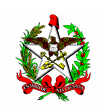 ESTADO DE SANTA CATARINASecretaria de Estado da SaúdeDiretoria de Tecnologia da Informação e Governança Eletrônica 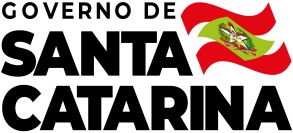 PROCESSO:ÓRGÃO: